

2024 MEMBERS’ TOURNAMENT INFORMATION POSTING FORM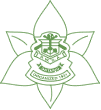 (for advertising only)
Please note that an email/letter is required from the UIC supervising this event stating that all umpires being used are Softball Ontario Registered Umpires and this email/letter must be sent to P.W.S.A. along with this form.



      Name of Tournament:
Divisions:      Type:      Date:      Location:      
Name of Diamonds:      	Entry Fee:      	Make cheques payable to:      Deadline:      Details:	(must include if a gate fee is being charged)      
	
Contact information for Host Association:Name:      Address:      City:      Postal code:      Phone number(s):      E-mail:      Website:      Facebook:      Instagram Username:      Tournament Hashtag: 



Tournament Contact:
Name:
Phone number:

     
(Please do not alter the font when submitting)Completed form and the email/letter from the UIC of this tournament is to be emailed to info@pwsaontario.com